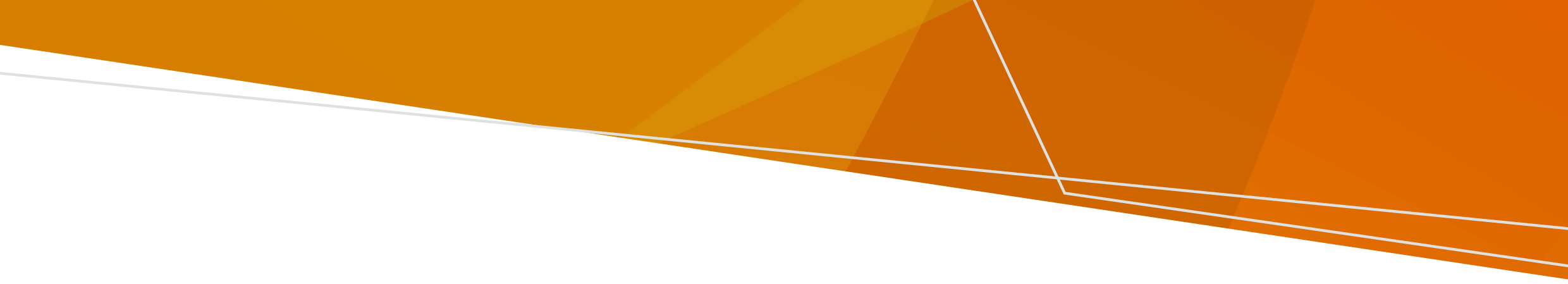 Bước 1 An toànKiểm tra người đó và khu vực để xem có điều gì không an toàn.Bước 2 Tìm kiếm các dấu hiệu cho thấy đó là quá liều opioidCó phải người đó không phản ứng?Đồng tử có bị co lại không?Có phải người đó thở không bình thường - thở chậm và nông hoặc ngáy?Da của họ nhợt nhạt hoặc lạnh, môi hoặc đầu ngón tay xanh xao hoặc tái xám?Bước 3 Gọi ba số 0 (000)Giải thích rằng quý vị nghĩ người đó bị quá liềuBước 4 Đặt người đó nằm ngửaĐặt người đó nằm ngửa và kiểm tra xem mũi họ có thông thoáng.Bước 5 Giữ chai Nyxoid để vòi phun hướng lênNên nhớ rằng Nyxoid chỉ chứa 1 liều. Bước 6 Cách đưa Naloxone vào mũiChèn đầu vòi của ống Nyxoid vào lỗ mũi.Nhấn cho đến khi nghe tiếng 'cách' để xịt liều thuốc.Bước 7 Kiểm tra xem họ có thở khôngNếu họ không còn thở, hãy làm hô hấp nhân tạo nếu quý vị biết cách – thổi 2 hơi vào miệng người đó.Bước 8 Hồi phụcĐặt người đó vào 'tư thế hồi phục' nếu quý vị biết cách.Ở cạnh người đó cho đến khi Xe Cứu Thương đến.Bước 9 Cho liều Nyxoid lần nữa nếu cầnNếu người đó không có dấu hiệu đáp ứng, hãy xịt liều Nyxoid thứ 2 vào lỗ mũi bên kia. Nếu có sẵn, hãy cho một liều nữa cứ sau 2 đến 3 phút cho đến khi người đó hồi tỉnh hoặc xe cứu 
thương đến.Sử dụng naloxone để giúp đảo ngược tình trạng quá liều opioid (ví dụ heroin, morphine, methadone, oxycodone, opioid được kê toa, fentanyl). Phải mất 2–5 phút thuốc mới bắt đầu có tác dụng và kéo dài khoảng 30-90 phút.Vietnamese | Tiếng ViệtCấp Cứu Người bị Quá Liều do OpioidLàm theo các bước sau khi dùng thuốc xịt mũi Nyxoid (naloxone) Để nhận tài liệu này ở định dạng khác, vui lòng gửi email đến <aod.enquiries@health.vic.gov.au>Sao chép theo sự cho phép, Bộ Y Tế NSW © 2023.
Được Chính phủ Victoria cấp phép và xuất bản, 1 Treasury Place, Melbourne.© Tiểu Bang Victoria, Úc, Bộ Y tế, tháng 11 năm 2023.
ISBN 978-1-76131-462-9 (pdf/online/MS word). Có sẵn tại <www.health.vic.gov.au/aod-treatment-services/victorias-take-home-naloxone-program>